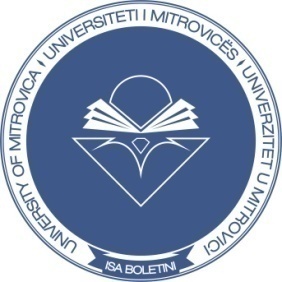 ORARI I PROVIMEVE NË AFATIN SHTATORIT (2020)VËREJTJE: Provimet nuk mund të shtyhen pa lejen paraprake nga dekani i Fakulteti Juridik:                       Prof.Asoc.Dr.Agron BekaLëndëtDataKohaSallaVITI I PARË1.Sociologjia02.09.202010:00-11:00             A22. Historia e institucioneveshtetërore dhe juridike 03.09.202010.00-11:00A23.Fillet e së drejtës04.09.202010:00-11:00            A24.Ekonomia07.09.202010:00-11:00A25.E drejta ndërkombëtare përtë drejtat e njeriut09.09.202010:00-11:00A26.E drejta e konkurrencës10.09.202010:00-11:004017.Shkrimi akademik       11.09.202010:00-11:004018Teoria dhe praktika parlamentare14.09.202010:00-11:004019.E drejta romake17.09.2020      10:00-11:00A210.Bazat e sistemit të drejtësisë24.09.202011:00-12:0040911.Filozofia e së drejtës26.09.202010:00-11:0040112.Analiza ekonomike e së drejtës29.09.202010:00-11:00401VITI I DYTË1.E drejta kushtetuese02.09.2020        11:00-12:00A22.E drejta penale 15.09.2020    11:00-12:00A23.E drejta e internetit04.09.2020    11:00-12:00            A24.Politika ekonomike09.09.2020    11:00-12:00A25.Politika kriminale10.09.2020         11:00-12:00             4086.E drejta civile29.09.2020     11:00-12:00 A27.E drejta e konsumatorit14.09.2020      12:00-13:00             A28.Klinika juridike civile17.09.2020      12:00-13:00             4089.E drejta familjare dheTrashëgimore23.09.2020      12:00-13:00A210.Kriminalistikë18.09.2020      12:00-13:00A211.Gjyqësia kushtetuese24.09.2020      12:00-13:00A212.E drejta administrative25.09.2020      11:00-12:00A213Organizata ndërkombëtare      28.09.2020      11:00-12:00A2VITI I TRETË1.E drejta ndërkombëtare publike02.09.202012:00-13.00A22.E drejta e punës04.09.202012:00-13:00A23.Financat dhe e drejta financiare07.09.202012:00-13:00A24.E drejta e unionit evropian08.09.202012:00-13:00A25.E drejta ndërkombëtare private09.09.202012:00-13:00A26.E drejta e procedurës penale11.09.202012:00-13:00A27.Klinika juridike penale 14.09.2020!3:00-14:004098.E drejta e Vetqeverisjes Lokale16.09.202013:00-14:004099E drejta detyrimore17.09.202013:00-14:0040910.Procedura administrative21.09.202013:00-14:00A211.Taktika kriminalistike24.09.202012:00-13:0040912.Terrorizmi      25.09.202011:00-12:00             409VITI I KATËRT1.Metodologjia dhe shkrimi ligjor02.09.2020      13:00-14:004012.E drejta penale – pjesa e posaçme04.09.202013:00-14:004013.E drejta e sigurimeve07.09.202012:00-13:004014.E drejta e procedurës civile09.09.202013:00-14:004085.Analiza ekonomike e së drejtës11.09.202013:00-14:004086.E drejta kontraktore19.09.202013:00-14:004087.E drejta tregtare16.09.202013:00-14:004088.E drejta e pronësisë intelektuale14.09.202013:00-14:004089.E drejta procedurale penale - pjesa e posaçme21.09.202013:00-14:0040810.E drejta sendore23.09.202014:00-15:0040811.E drejta penale ndërkombëtare26.09.202013:00-14:0040812.Viktimologjia24.09.202013:00-14:0040913.Kriminologji me penologji25.09.202012:00-13:0040914.Etika ligjore dhe profesionale28.09.202013:00-14:0040815.E drejta procedurale civile-pjesa e posaçme29.09.202013:00-14:00408